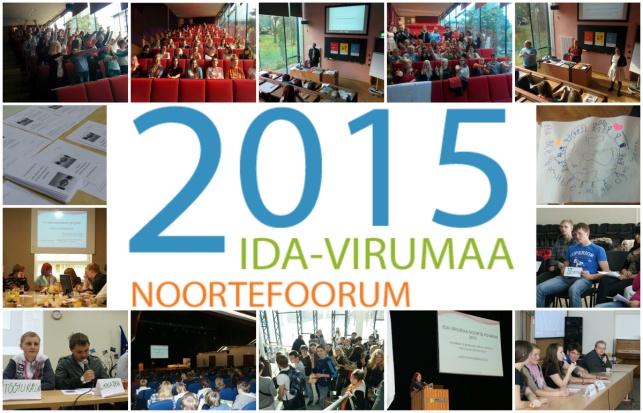 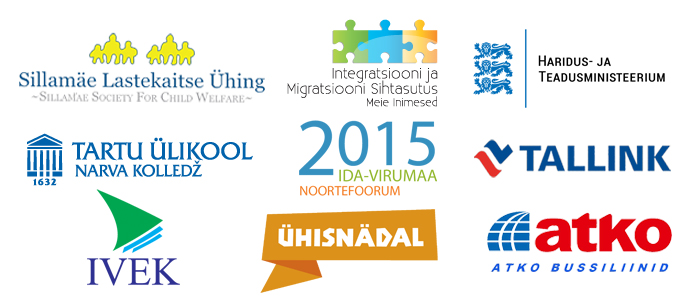 "Noored kui kohaliku elu kujundajad"Aeg:  24. november 2015, kell 11.00 - 17.30.Konverentsi koht: Tartu Ülikooli Narva Kolledž,  Raekoja plats 2, Narva .Konverentsi peasaal: Auditoorium 100 Konverentsi päevakava:10:00 - 11:00 Registreerimine ja tervituskohv11:00 - 11:10 Sissejuhatus ja tervitussõnad11:10 - 12:00 Ettekanded:Kristina Kallas “Mida tähendab mitmekesisuse väärtustamine ja kuidas see puutub integratsiooni?”Aet Kiisla "Noored kui kohaliku poliitika kujundajad".12:00 - 13.00 Paneeldiskussioon: Noored poliitikas - kuidas tagada noorte hääle kuulda võtmine ühiskondlikult olulistel teemadel (noored, haridus, lõimumine, poliitika, majandus jm).Eduard Odinets - Kohtla-Järve Linnavolikogu liigeHristo Neiland - Jõhvi Noortekeskuse juhatajaElisabeth Purga - Ida-Virumaa Noortekogu juht13.00 - 14.00 Lõuna + Networking  + Kogumiku esitlemine.14.00 - 16.00 TöötoadKultuuridevaheline dialoog - tänase päeva multikultuurses ühiskonnas  - aud. 303Noored poliitikas: noorte muutuv roll KOVis. - aud. 306Noorte ettevõtlikkuse arendamine - aud. 308Noored kui kodanikuühiskonna eestvedajad - aud. 30915.40 - 16.00 Kohvi-/teepaus;16.00 - 16.30 Töötubade kokkuvõtted16.30 - 16.50 Erikülaline: Dmitri Dmitrijev, Riigikogu liige "Noored kui lahendus mitte probleem".16.50 - 17.30 Kokkuvõtted ja essee ning fotokonkursi võitjate tunnustamine ning noorte tunnustamine konkursis "Sädemeke".NB! Korraldaja jätab endale õiguse teha programmis muudatusi. Täname mõistliku suhtumise eest!